Karta pracy – pozalekcyjne zajęcia wychowawcze. Muzyka hiszpaniiMagia hiszpaŃskiej gitary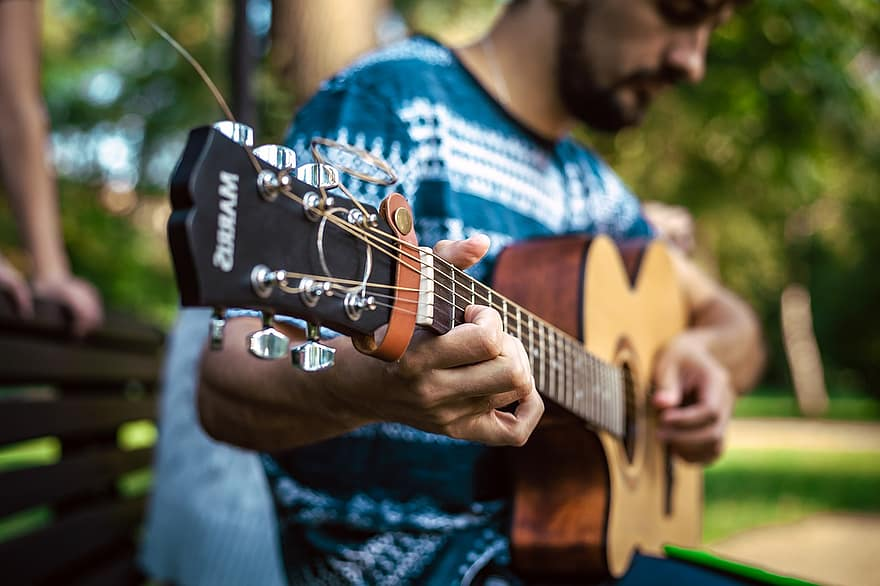 Muzyka  Hiszpanii  ma  długĄ  historiĘ. OdegraŁA  waŻnĄ  rolĘ  w  rozwoju  muzyki zachodniej  i  wywarłA  ogromny  wpływ  na muzykĘ  latynoamerykaŃskĄ .  Muzyka hiszpaŃska  jest  czĘsto  kojarzona 
 z tradycyjnymi  stylami,  takimi  jak flamenco  i  gitara  klasyczna.  ChociaŻ  te  formy  muzyczne  sĄ powszechne,  
w regionach  istnieje  wiele  róŻnych tradycyjnych  stylów  muzycznych  
i tanecznych.  Na  przykład  muzyka  
z  północno-zachodnich  regionów  jest  silnie uzaleŻniona  od  dud,  jota  jest  szeroko rozpowszechniona  w  centrum  
i  na  północy kraju,  
a  flamenco  pochodzi  z południa.Magia  hiszpaŃskiej  gitary  podnosi  na duchu i  pozwala  naŁadowaĆ  duszĘ pozytywnĄ  energiĄ. To  równieŻ  muzyka  relaksacyjna  
z  serii wellness  
czyli  poprawiajĄcej stan  samopoczucia.Zapraszam ciĘ do posłuchania:https://www.youtube.com/watch?v=p7AJvcEPrIE (dostęp: 05.11.2020r.) Muzyka hiszpańska – gitara.Śródziemnomorski relaks z hiszpaŃskĄ muzykĄ gitarowĄ.  ZniewalajĄce  melodie  i rytmy,  których  nieodłĄcznym towarzyszem  jest  hiszpaŃska  gitara.  karta pracy kształtuje kompetencje kluczowe:świadomość i ekspresja kulturowa, umiejętność uczenia się.Opracowanie: Mariola Wierzejska-Murawiak.